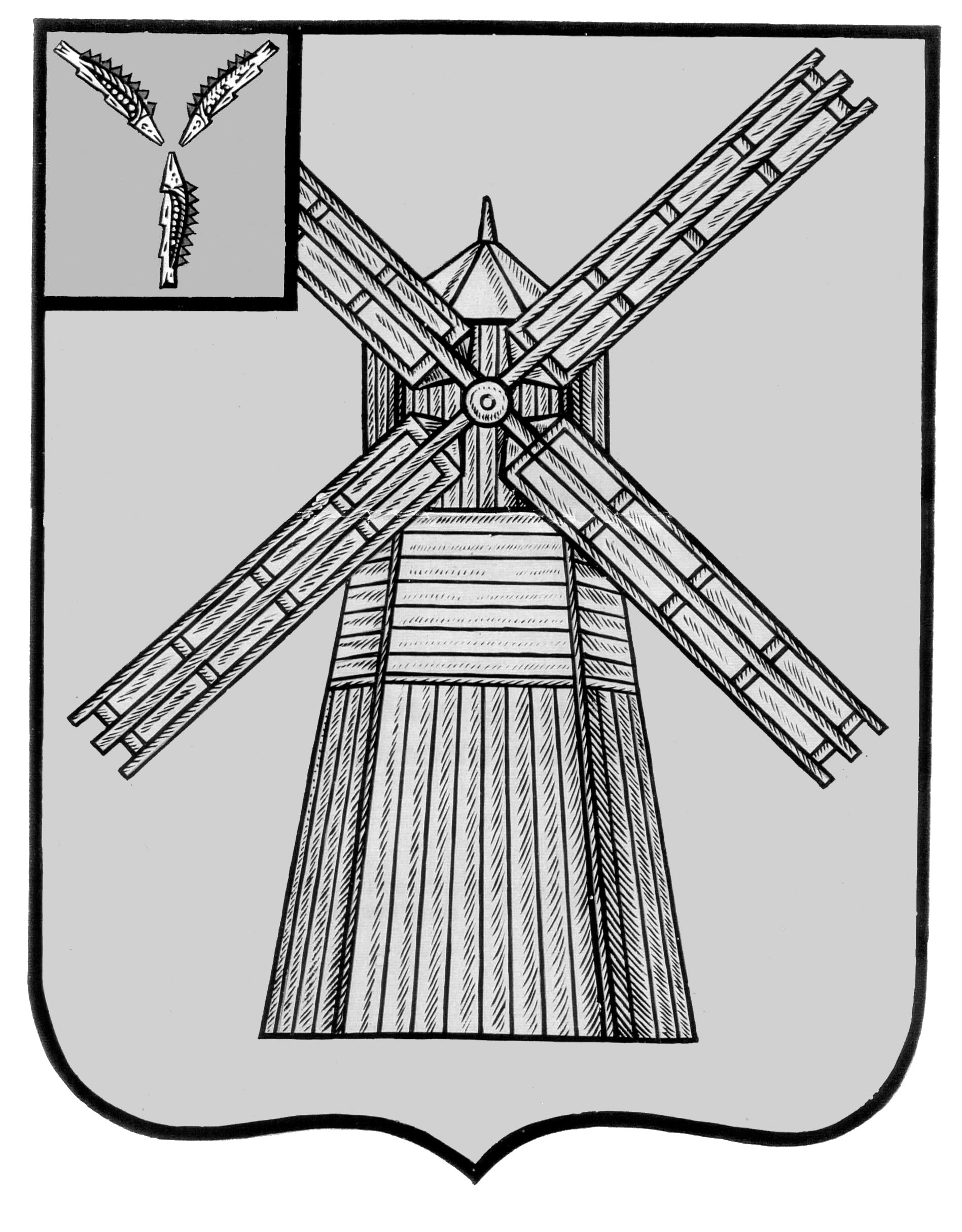 АДМИНИСТРАЦИЯ ПИТЕРСКОГО МУНИЦИПАЛЬНОГО РАЙОНА САРАТОВСКОЙ ОБЛАСТИП О С Т А Н О В Л Е Н И Еот 4 августа 2017 года  №270 с. ПитеркаО внесении дополнения в постановление администрации Питерского  муниципального района от 17 июня 2015 года № 263В связи с поступившим заявлением  от 16 июня 2017 года №1 от индивидуального предпринимателя Еличевой Е.В. по размещению нестационарного торгового объекта, на основании постановления администрации Питерского муниципального района от 21 июля 2015 года №345 «Об утверждении Положения о порядке размещения нестационарных торговых объектов на территории Питерского муниципального образования» (с изменениями от 21 марта 2016 года №15, от 21 марта 2017 года №88), руководствуясь Уставом Питерского муниципального района, администрация муниципального районаПОСТАНОВЛЯЕТ: Дополнить приложение к постановлению администрации Питерского муниципального района от 17 июня 2015 года №263 «Об утверждении схемы размещения нестационарных торговых объектов на территории Питерского муниципального образования на 2015-2019 годы» (с изменениями от 10 августа 2015 года №368, от 26 августа 2015 года №382, от 7 июня 2016 года №249)  пунктом 31 следующего содержания:Изложить приложение к постановлению администрации Питерского муниципального района от 17 июня 2015 года №263 «Об утверждении схемы размещения нестационарных торговых объектов на территории Питерского муниципального образования на 2015-2019 годы» (с изменениями от 10 августа 2015 года №368, от 26 августа 2015 года №382, от 7 июня 2016 года №249) в новой редакции согласно приложению.Комитету по экономике, управлению имуществом и закупкам администрации муниципального района в срок не позднее 14 календарных дней со дня подписания настоящего постановления представить копию в министерство экономического развития Саратовской области. Настоящее постановление вступает в силу со дня опубликования на официальном сайте администрации Питерского муниципального района по адресу: http://piterka.sarmo.ru.Глава муниципального района                                                           С.И. ЕгоровПриложение к постановлению администрации муниципального района от  4 августа 2017года №270 «Приложение к постановлению администрации муниципального района от 17 июня 2015 года № 263СХЕМАразмещения нестационарных торговых объектов на территории Питерского муниципального образования(*) НТО    - нестационарный торговый объект (**) НТО   - используемый субъектом малого или среднего предпринимательства(***) НТО -  не используемый субъектом малого или среднего предпринимательства»ВЕРНО: управляющий делами администрации                 муниципального района                                                                                                                                      В.В.Кунавина № п/пАдрес или адресное обозначение НТО* с указанием улиц, дорог, проездов, иных ориентиров, относительно которых расположен НТО*, с указанием расстояний от границ НТО* до указанных ориентировТип торгового предприятия (торговый павильон, киоск, торговая палатка и иные нестационарные торговые объекты) в соответствии с ГОСТ Р 51303-2013 «Торговля. Термины и определения»Группы товаровРазмер площадиНТО*Период функционирования НТО*(с ____число,месяцпо _________число, месяц)Основания для размещения НТО* (договор на размещение нестационар-ного торгово-го объекта, разрешение или иная документа-ция, либо указывается информация о том, что место размещения свободно и планируется к размеще-нию НТО*)Сведения об использо-вании НТО* субъектами малого или среднего предпри-ниматель-ства (+)** или (-)***31с.Питерка, парковая зона, на расстоянии 5м слева от входа со стороны пер.Садовыйторговая палаткагастро-номиче-ские товары5 кв. мс  04 августа по 30 сентябряразрешение администра-ции муници-пального района+№ п/пАдрес или адресное обозначение НТО* с указанием улиц, дорог, проездов, иных ориентиров, относительно которых расположен НТО*, с указанием расстояний от границ НТО* до указанных ориентировТип торгового предприятия (торговый павильон, киоск, торговая палатка и иные нестационарные торговые объекты) в соответствии с ГОСТ Р 51303-2013 «Торговля. Термины и определения»Группы товаровРазмер площадиНТО*Период функционирования НТО*(с _________число, месяцпо _________число, месяц)Основания для размещения НТО* (договор на размещение нестационарного торгового объекта, разрешение или иная документация, либо указывается информация о том, что место размещения свободно и планируется к размещению НТО*)Сведения об использовании НТО* субъектами малого или среднего предпринимательства (+)**или (-)***1.с. Питерка, в 2 м от магазина «Товары для дома», расположен-ного по пер. Кирова, 10а, до ул. Ленинаавтолавкамолодняк  птицы всех видов20 кв. мс 1 апреля по 1 сентября по пятницамразрешение администрации муниципального района+2.с. Питерка, в 2 м от магазина «Товары для дома», расположен-ного по пер. Кирова, 10а, до ул. Ленинаавтолавкамолодняк  птицы всех видов15 кв. мс 1 апреля по 1 сентября по пятницамразрешение администрации муниципального района+3.с. Питерка, в 2 м от магазина «Товары для дома», расположен-ного по пер. Кирова, 10а, до ул. Ленинаавтолавкамолодняк  птицы всех видов15 кв. мс 1 апреля по 1 сентября по пятницамразрешение администрации муниципального района+4.с. Питерка, в 2 м от магазина «Товары для дома», расположен-ного по пер. Кирова, 10а, до ул. Ленинаавтолавкамолодняк  птицы всех видов20 кв. мс 1 апреля по 1 сентября по пятницамразрешение администрации муниципального района+5.с. Питерка, в 2 м от магазина «Товары для дома», расположен-ного по пер. Кирова, 10а, до ул. Ленинаавтолавкамолодняк  птицы всех видов12 кв. мс 1 апреля по 1 сентября по пятницамразрешение администрации муниципального района+6.с.Питерка, огражденная территория границы пер.Садовый, пер. Малоузенский, ул.Ленина, ул.Советскаяторговаяпалаткаовощи, фрукты, бахчевые культуры8 кв. мс 1 января по 31 декабряразрешение администрации муниципального района+7.с.Питерка, огражденная территория границы пер.Садовый, пер. Малоузенский, ул.Ленина, ул.Советскаяторговаяпалаткаовощи, фрукты, бахчевые культуры4,5 кв. мс 1 января по 31 декабряразрешение администрации муниципального района+8.с.Питерка, огражденная территория границы пер.Садовый, пер. Малоузенский, ул.Ленина, ул.Советскаяторговаяпалаткаовощи, фрукты, бахчевые культуры4 кв. мс 1 января по 31 декабряразрешение администрации муниципального района+9.с.Питерка, огражденная территория границы пер.Садовый, пер. Малоузенский, ул.Ленина, ул.Советскаяавтолавкаовощи, фрукты, бахчевые культуры18 кв. мс 1 января по 31 декабря по пятницамразрешение администрации муниципального района+10.с.Питерка, огражденная территория границы пер.Садовый, пер. Малоузенский, ул.Ленина, ул.Советскаяторговаяпалаткаовощи, фрукты, бахчевые культуры4 кв. мс 1 января по 31 декабря по пятницамразрешение администрации муниципального района+11.с.Питерка, огражденная территория границы пер.Садовый, пер. Малоузенский, ул.Ленина, ул.Советскаяавтолавкамясо, мясная продукция20 кв. мс 1 января по 31 декабря по вторникам ипо  пятницамразрешение администрации муниципального района+12.с.Питерка, огражденная территория границы пер.Садовый, пер. Малоузенский, ул.Ленина, ул.Советскаяавтолавкамясо, мясная продукция18 кв. мс 1 января по 31 декабря по вторникам ипо  пятницамразрешение администрации муниципального района+13.с.Питерка, огражденная территория границы пер.Садовый, пер. Малоузенский, ул.Ленина, ул.Советскаяторговая палаткарыба, рыбная продукция4 кв. мс 1 января по 31 декабря по пятницамразрешение администрации муниципального района+14.с.Питерка, огражденная территория границы пер.Садовый, пер. Малоузенский, ул.Ленина, ул.Советскаяторговая палаткахлеб, хлебобулочная продукция, кондитерские изделия8 кв. мс 1 января по 31 декабря по пятницамразрешение администрации муниципального района+15.с.Питерка, огражденная территория границы пер.Садовый, пер. Малоузенский, ул.Ленина, ул.Советскаяторговая палаткахлеб, хлебобулочная продукция4 кв. мс 1 января по 31 декабря по пятницамразрешение администрации муниципального района+16.с.Питерка, огражденная территория границы пер.Садовый, пер. Малоузенский, ул.Ленина, ул.Советскаяторговая палаткахлеб, хлебобулочная продукция4 кв. мс 1 января по 31 декабря по пятницамразрешение администрации муниципального района+17.с.Питерка, огражденная территория границы пер.Садовый, пер. Малоузенский, ул.Ленина, ул.Советскаяторговая палаткабакалейные товары4 кв. мс 1 января по 31 декабря по пятницамразрешение администрации муниципального района+18.с.Питерка, огражденная территория границы пер.Садовый, пер. Малоузенский, ул.Ленина, ул.Советскаяавтолавкаколбасная продукция15 кв. мс 1 января по 31 декабря по пятницамразрешение администрации муниципального района+19.с.Питерка, огражденная территория границы пер.Садовый, пер. Малоузенский, ул.Ленина, ул.Советскаяторговая палаткаколбасная продукция4кв. мс 1 января по 31 декабря по пятницамразрешение администрации муниципального района+20.с.Питерка, огражденная территория границы пер.Садовый, пер. Малоузенский, ул.Ленина, ул.Советскаяторговая палаткамолочная продукция, мучные кондитерские изделия, макаронные изделия, бакалейные товары, консервы из рыбы и морепродуктов6 кв. мс 1 января по 31 декабря по пятницамразрешение администрации муниципального района+21.с.Питерка, огражденная территория границы пер.Садовый, пер. Малоузенский, ул.Ленина, ул.Советскаяторговая палаткарыба, рыбная продукция4 кв. мс 1 января по 31 декабряпо пятницамразрешение администрации муниципального района+22.с.Питерка, огражденная территория границы пер.Садовый, пер. Малоузенский, ул.Ленина, ул.Советскаяторговая палаткаИгрушки, игры и спортивный инвентарь4 кв. мс 1 января по 31 декабря по пятницамразрешение администрации муниципального района+23.с.Питерка, огражденная территория границы пер.Садовый, пер. Малоузенский, ул.Ленина, ул.Советскаяторговая палаткагалантерейные товары,4 кв. мс 1 января по 31 декабряразрешение администрации муниципального района+24.с.Питерка, огражденная территория границы пер.Садовый, пер. Малоузенский, ул.Ленина, ул.Советскаяторговая палаткапромышленныетовары4 кв. мс 1 января по 31 декабря по пятницамразрешение администрации муниципального района+25.с.Питерка, огражденная территория границы пер.Садовый, пер. Малоузенский, ул.Ленина, ул.Советскаяторговая палаткакондитерские изделия, макаронные изделия, бакалейные товары, консервы из рыбы и морепродуктов15 кв. мс 1 января по 31 декабряпо пятницамразрешение администрации муниципального района+26.с.Питерка, огражденная территория границы пер.Садовый, пер. Малоузенский, ул. Ленина, ул.Советскаяторговая палаткагалантерейные товары,товары бытовой химии8 кв. мс 1 января по 31 декабря по пятницамразрешение администрации муниципального района+27.с.Питерка, огражденная территория границы пер.Садовый, пер. Малоузенский, ул. Ленина, ул.Советскаяторговая палаткагалантерейные товары,товары бытовой химии4 кв. мс 1 января по 31 декабряразрешение администрации муниципального района+28.с.Питерка, огражденная территория границы пер.Садовый, пер. Малоузенский, ул. Ленина, ул.Советскаяторговая палаткагалантерейные товары,товары бытовой химии4 кв. мс 1 января по 31 декабряразрешение администрации муниципального района+29.с.Питерка, огражденная территория границы пер.Садовый, пер. Малоузенский, ул. Ленина, ул.Советскаяторговая палаткапродукция садов, виноградников, многолетних насаждений  и цветоводства4 кв. мс 1 апреля по 1 августа по пятницамразрешение администрации муниципального района+      30с.Питерка, пер. Садовый между зданием №11 и №13торговая палаткапромышленные товары36 кв. мс 1 января по 31 декабряразрешение администрации муниципального района+31.с.Питерка, парковая зона, на расстоянии 5 м слева от входа со стороны пер.Садовый торговая палаткагастрономические товары5 кв. мс 04 августа по 30 сентябряразрешение администрации муниципального района        +       »